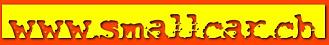 Miniatures 1/43 et 1/18 représentant les Suisses en sport automobile 
Nouveautés disponibles de suite !Mathias Beche, Oreca 07 Gibson Rebellion n°13
24 Heures du Mans 2017, Spark 1/43, CHF 72.50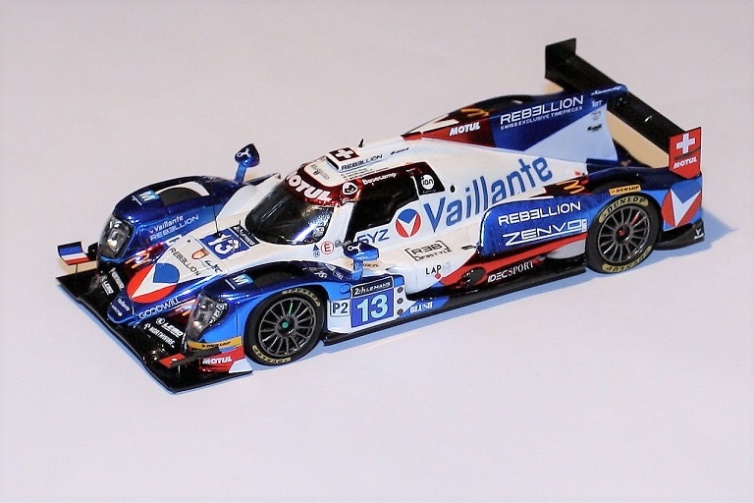 Sébastien Buemi, Toyota TS050 n°8
24 Heures du Mans 2017, Spark 1/43, CHF 72.50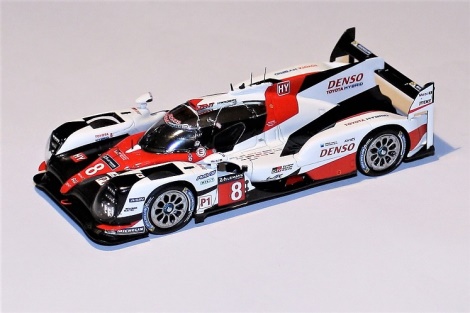 Bernard Santal, Porsche 962C Brun Motorsport
24 Heures du Mans 1990, Spark 1/43, CHF 72.50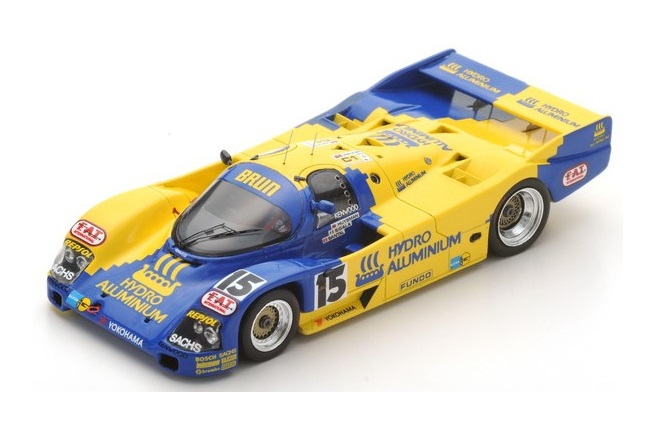 Nicolas Prost, Oreca 07 Gibson Rebellion n°31
24 Heures du Mans 2017, Spark 1/43, CHF 72.50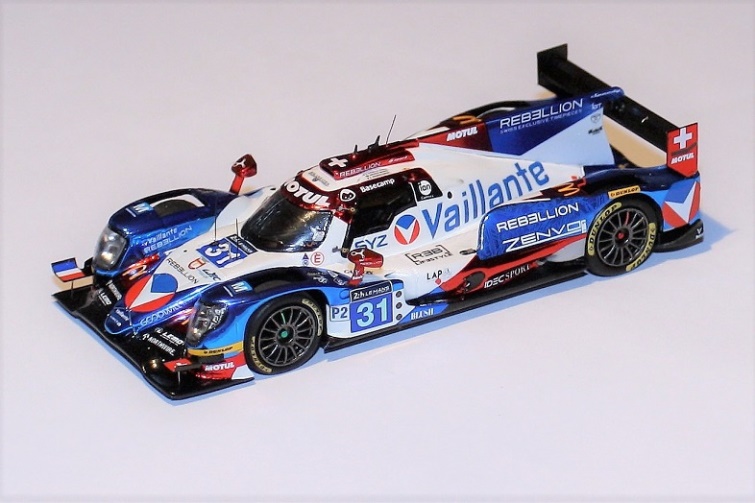 Nicolas Lapierre, Toyota TS050 n°9
24 Heures du Mans 2017, Spark 1/43, CHF 72.50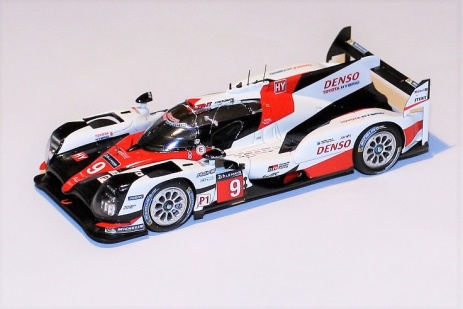 Mathias Beche, Oreca 07 Gibson Rebellion 
24 Heures du Mans 2017, Spark 1/18, CHF 185.- 

 